Tuesday 24th March 2020 Yr 2 LO: To measure mass and weight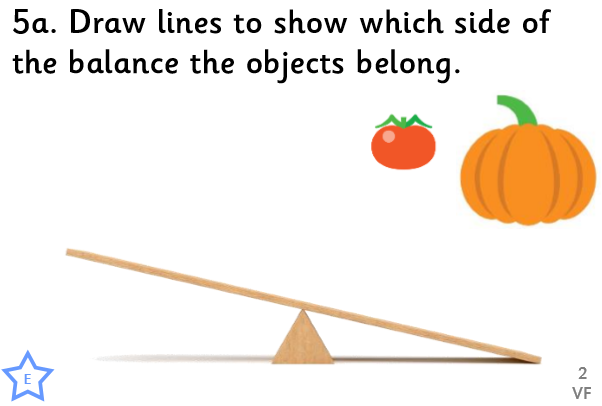 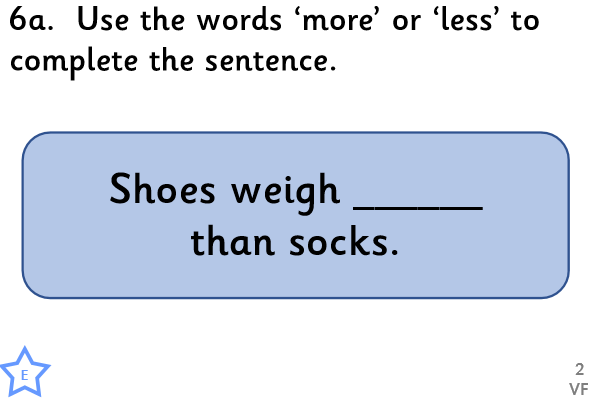 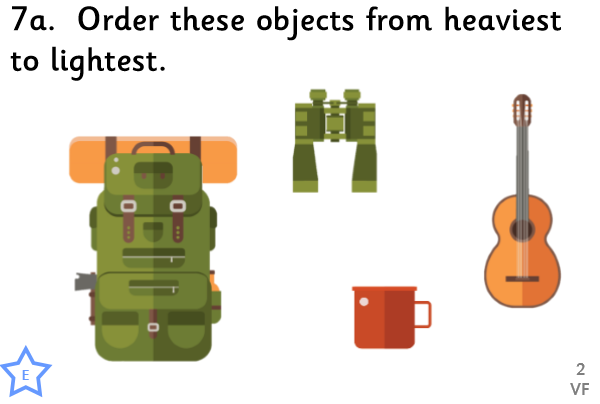 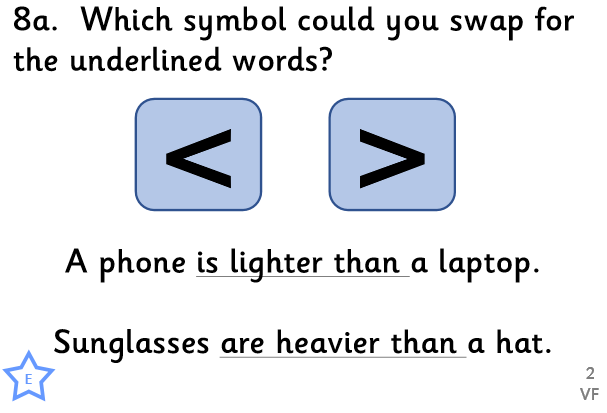 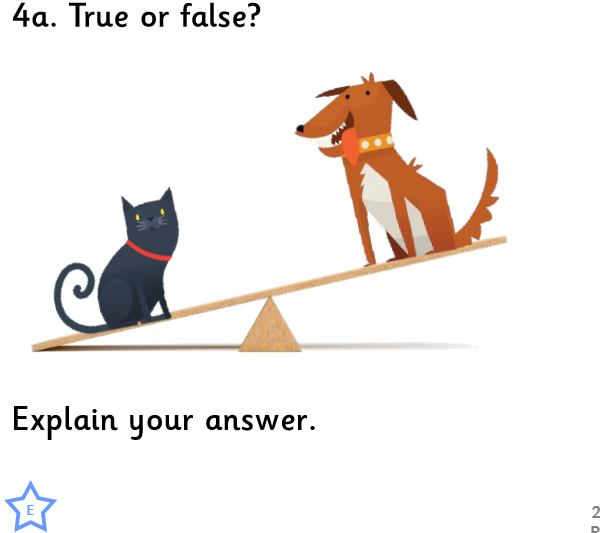 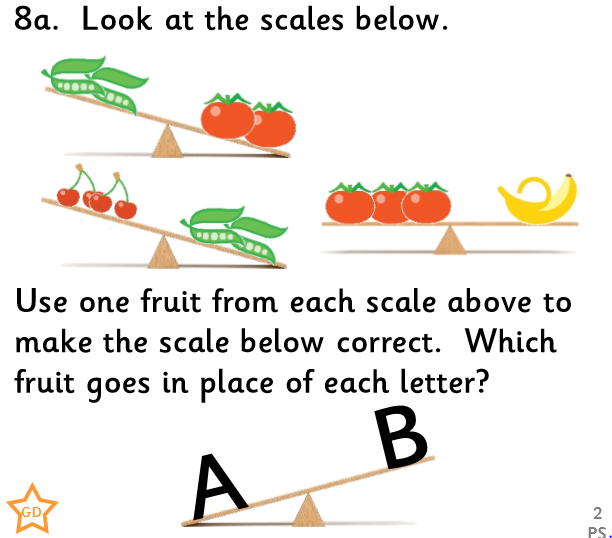 